O NOUĂ GAMĂ DE BIOMASĂ VENTOS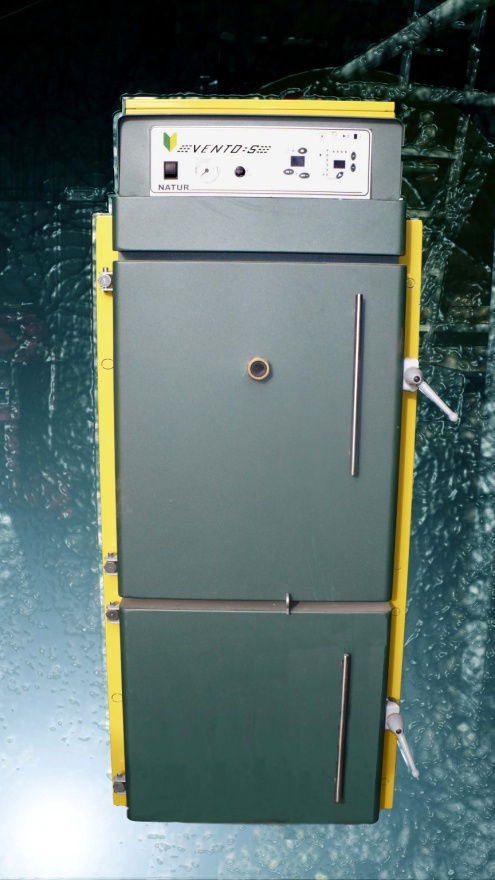 Facody prezintă noua gamă de biomasă Natur. Aceste centrale au fost proiecte cu ultimele technologii de ardere pentru a obţine un randament şi o căldură naturală care respectă mediul Înconjrător. Toate modelele sunt fabricate dintr-un corp de oţel special. Pe lângă înalta rezistenţă si maximă longevitate această gamă oferă o încărcare mai mare si versatilitate, putând fi folosite atât cu lemn cât şi cu pellet.Gazificarea este un proces care transformă, prin oxidare parţială la o temperatură ridicată, o mterie primă( în general solidă) într-un gaz cu o putere calorică moderatăNATUR L – Centrală pe lemn gayificatÎnaltă putere calorică la un preţ redusModelul Natur L reprezintă perfecta soluţie pentru consumatori care doresc o centrală de biomasă modernă care să ofere un randament înalt şi o folosire simplificată.Simplificare şi comoditateControlul centralei cu ajutorul sistemului electronic simplificat.Autonomie maximă datorită capacitatii mari ale ăncăperii principale.Utilizarea orocărui tip de lemn, fără a fi necesar nici+un proces anterior.Facilitatea ibţinerii combustibilului.Înalt randamentCentrala a fost proiectata în mod special pentru a oiptimiza amestecul produselor de gazificare, a propagării flăcării, rentabilizării şi extragerii fumului.Regulare electronică a ventilatorului de extracţie a fumului pentru a modera temperatura centralei şi pentru a obţine o ardee optima.Maximă transmitere a căldurii datorită proiectării căilor de evacuare a fumului.Conţinut de apă de mare capacitate ăn centrală, pentru a sigura un schimb de căldură optim şi stabil, reducând posibelele inerţii termice.Proiectarea dublei camere de combustie permite corecta gazificare a lemnului în încăperea secundară prin intermediul flăcării întoarse.Se încorporează sistemul pentru disipare pentru a controla excesul de temperatură. Un circuit interior al centralei prin intermediul valvei termostatice care permite trecerea apei reci sanitare absorbând căldura în cazul unui exces.Panoul de comandă PLUS, adaugă capacitatea de ase controla depozitul de inerţie, depozitul de apă caldă sanitară şi încălzirea acumulată.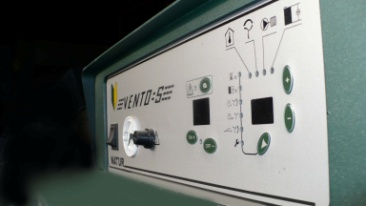 Echipament si dotare: Corp de centrală din oţel special de 8 mm.Dublă cameră de combustie cu injector secundar.Panou de comenzi cu programator.Dotare cu termostat ambiental.Dublu sistem de securitate: valva termică ce acţionează asupra radiatorului şi a valvei de siguranţa a presiunii.Corpul centraleieste finisat cu vopsea de înaltă calitate. (poliester)Izolaţie termoacusticăOpţiune de poartă cu arzător combustibil lichid (motorină)Carcteristici tehniceL – 40L – 60PUTEREA UTILĂ + KW61,2RANDAMENT89PRESIUNE MAXIMĂ DE LUCRU - Bar3TEMPERATURA MAXIMĂ DE LUCRU – 0C9090VOLUMUL CAMEREI DE ARDERE PRINCIPALE –DM3120165MĂSURI POARTĂ DE ÎNCĂRCARE300 X 415300 X 495LUNGIMEA MAXIMĂ A LEMNULUI mm600CONŢINUT APĂ – l157EVACUARE DE GAZE – ø mm150COMBUSTIBILLEMNGREUTATE – kg380DIMENSIUNI: ÎNALŢIME, LĂŢIME, ADÂNCIME1565 X 565 X 8001565 X 645 X 900PANOU DE COMANDĂ NORMALPANOU DE COMANDĂ PLUSPOARTĂ ARZĂTORARZĂTOR COMBUSTIBIL LICHID (MOTORINĂ)